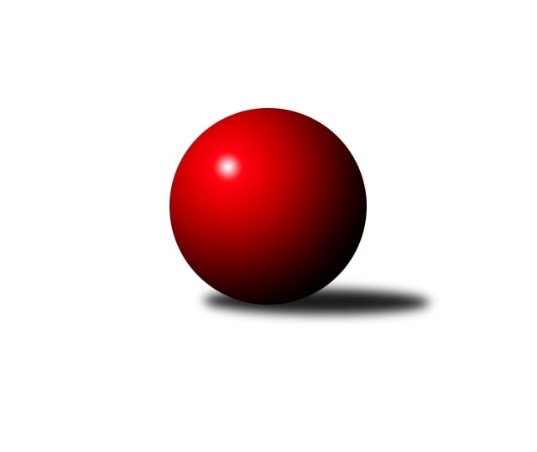 Č.26Ročník 2013/2014	26.4.2014Nejlepšího výkonu v tomto kole: 2683 dosáhlo družstvo: KK Jiskra Rýmařov ˝B˝Krajský přebor OL 2013/2014Výsledky 26. kolaSouhrnný přehled výsledků:TJ Kovohutě Břidličná ˝B˝	- SKK Jeseník ˝B˝	6:10	2399:2407		25.4.Spartak Přerov ˝C˝	- KK Jiskra Rýmařov ˝B˝	4:12	2553:2683		26.4.KK Zábřeh  ˝C˝	- TJ  Krnov ˝B˝	11:5	2511:2465		26.4.TJ Kovohutě Břidličná ˝A˝	- KK PEPINO Bruntál	14:2	2445:2293		26.4.KK Šumperk ˝B˝	- KKŽ Šternberk ˝A˝	14:2	2499:2333		26.4.TJ Horní Benešov ˝C˝	- TJ Sokol Mohelnice	4:12	2504:2571		26.4.Tabulka družstev:	1.	TJ Kovohutě Břidličná ˝A˝	24	17	1	6	235 : 149 	 	 2495	35	2.	KK Šumperk ˝B˝	24	14	1	9	228 : 156 	 	 2443	29	3.	TJ Horní Benešov ˝C˝	24	14	1	9	223 : 161 	 	 2453	29	4.	TJ Sokol Mohelnice	24	13	3	8	210 : 174 	 	 2473	29	5.	Spartak Přerov ˝C˝	24	13	1	10	195 : 189 	 	 2467	27	6.	TJ  Krnov ˝B˝	24	12	2	10	207 : 177 	 	 2415	26	7.	TJ Kovohutě Břidličná ˝B˝	24	12	2	10	194 : 190 	 	 2448	26	8.	SKK Jeseník ˝B˝	24	12	2	10	194 : 190 	 	 2378	26	9.	TJ Tatran Litovel	24	13	0	11	189 : 195 	 	 2415	26	10.	KK Jiskra Rýmařov ˝B˝	24	11	3	10	195 : 189 	 	 2454	25	11.	KK PEPINO Bruntál	24	8	1	15	155 : 229 	 	 2395	17	12.	KK Zábřeh  ˝C˝	24	5	1	18	140 : 244 	 	 2394	11	13.	KKŽ Šternberk ˝A˝	24	3	0	21	131 : 253 	 	 2379	6Podrobné výsledky kola:	 TJ Kovohutě Břidličná ˝B˝	2399	6:10	2407	SKK Jeseník ˝B˝	Zdeněk Fiury st.	 	 213 	 203 		416 	 2:0 	 406 	 	180 	 226		Jana Fousková	Petr Otáhal	 	 170 	 213 		383 	 2:0 	 364 	 	185 	 179		Eva Křapková	Miloslav Krchov	 	 188 	 201 		389 	 0:2 	 416 	 	204 	 212		Karel Kučera	Zdeněk Chmela ml.	 	 179 	 224 		403 	 0:2 	 404 	 	190 	 214		Martin Zavacký	Josef Veselý	 	 192 	 224 		416 	 2:0 	 403 	 	198 	 205		Alena Vrbová	Zdeněk Fiury ml.	 	 193 	 199 		392 	 0:2 	 414 	 	209 	 205		Jaromíra Smejkalovározhodčí: Nejlepšího výkonu v tomto utkání: 416 kuželek dosáhli: Zdeněk Fiury st., Karel Kučera, Josef Veselý	 Spartak Přerov ˝C˝	2553	4:12	2683	KK Jiskra Rýmařov ˝B˝	Jiří Kohoutek	 	 220 	 237 		457 	 2:0 	 439 	 	227 	 212		Michal Ihnát	Tomáš Havlíček	 	 215 	 182 		397 	 0:2 	 453 	 	237 	 216		Josef Mikeska	Rostislav Petřík	 	 219 	 210 		429 	 0:2 	 438 	 	212 	 226		Marek Hampl	Stanislav Beňa ml. ml.	 	 222 	 206 		428 	 0:2 	 466 	 	238 	 228		Petr Chlachula	Jaroslav Krejčí	 	 220 	 224 		444 	 2:0 	 440 	 	222 	 218		Martin Mikeska	Martin Holas	 	 196 	 202 		398 	 0:2 	 447 	 	236 	 211		Rudolf Starchoňrozhodčí: Nejlepší výkon utkání: 466 - Petr Chlachula	 KK Zábřeh  ˝C˝	2511	11:5	2465	TJ  Krnov ˝B˝	Jiří Karafiát	 	 187 	 187 		374 	 1:1 	 374 	 	188 	 186		Jaromír Čech	Václav Čamek	 	 233 	 214 		447 	 2:0 	 413 	 	221 	 192		Vítězslav Kadlec	Tomáš Pěnička	 	 220 	 207 		427 	 2:0 	 415 	 	209 	 206		Jiří Jedlička	Miroslav Bodanský	 	 201 	 193 		394 	 0:2 	 429 	 	223 	 206		Miluše Rychová	František Langer	 	 224 	 211 		435 	 2:0 	 390 	 	195 	 195		František Vícha	Miroslav Štěpán	 	 222 	 212 		434 	 0:2 	 444 	 	218 	 226		Lukáš Vaněkrozhodčí: Nejlepší výkon utkání: 447 - Václav Čamek	 TJ Kovohutě Břidličná ˝A˝	2445	14:2	2293	KK PEPINO Bruntál	Čestmír Řepka	 	 199 	 208 		407 	 2:0 	 371 	 	190 	 181		Zdeněk Hudec	Tomáš Fiury	 	 208 	 190 		398 	 2:0 	 373 	 	188 	 185		František Ocelák	Ivo Mrhal ml.	 	 210 	 211 		421 	 2:0 	 391 	 	189 	 202		Lukáš Janalík	Jan Doseděl	 	 217 	 188 		405 	 2:0 	 372 	 	188 	 184		Richard Janalík	Ivo Mrhal st.	 	 196 	 227 		423 	 2:0 	 365 	 	185 	 180		Martin Kaduk	Jiří Procházka	 	 183 	 208 		391 	 0:2 	 421 	 	210 	 211		Tomáš Janalíkrozhodčí: Nejlepší výkon utkání: 423 - Ivo Mrhal st.	 KK Šumperk ˝B˝	2499	14:2	2333	KKŽ Šternberk ˝A˝	Miroslav Mrkos	 	 214 	 201 		415 	 2:0 	 406 	 	191 	 215		Petr Pick	Milan Vymazal	 	 206 	 215 		421 	 2:0 	 321 	 	158 	 163		Jakub Vašenka	Marek Zapletal	 	 200 	 198 		398 	 2:0 	 382 	 	198 	 184		Zdeněk Vojáček	Adam Běláška	 	 222 	 228 		450 	 2:0 	 412 	 	194 	 218		Pavel Ďuriš st.	Petr Matějka	 	 186 	 211 		397 	 2:0 	 380 	 	193 	 187		Pavel Smejkal	Gustav Vojtek	 	 210 	 208 		418 	 0:2 	 432 	 	227 	 205		Emil Pickrozhodčí: Nejlepší výkon utkání: 450 - Adam Běláška	 TJ Horní Benešov ˝C˝	2504	4:12	2571	TJ Sokol Mohelnice	Jaromír Hendrych st.	 	 215 	 226 		441 	 0:2 	 459 	 	233 	 226		Tomáš Potácel	David Láčík	 	 226 	 200 		426 	 0:2 	 438 	 	235 	 203		Dagmar Jílková	Michal Vavrák	 	 185 	 205 		390 	 0:2 	 407 	 	206 	 201		Zdeněk Šebesta	Michal Rašťák	 	 195 	 216 		411 	 0:2 	 446 	 	219 	 227		Jaroslav Jílek	Luděk Zeman	 	 205 	 210 		415 	 2:0 	 409 	 	216 	 193		Rostislav Krejčí	Miloslav Petrů	 	 210 	 211 		421 	 2:0 	 412 	 	202 	 210		Ludovít Kumirozhodčí: Nejlepší výkon utkání: 459 - Tomáš PotácelPořadí jednotlivců:	jméno hráče	družstvo	celkem	plné	dorážka	chyby	poměr kuž.	Maximum	1.	Martin Mikeska 	KK Jiskra Rýmařov ˝B˝	435.72	301.1	134.6	6.1	10/13	(472)	2.	Jiří Kropáč 	-- volný los --	430.63	291.2	139.4	4.5	12/13	(503)	3.	Zdeněk Fiury  ml.	TJ Kovohutě Břidličná ˝B˝	430.31	290.1	140.2	4.2	10/13	(459)	4.	Dušan Říha 	-- volný los --	429.63	295.3	134.3	4.5	12/13	(468)	5.	Lukáš Janalík 	KK PEPINO Bruntál	426.94	292.6	134.3	6.2	12/13	(457)	6.	Stanislav Brosinger 	TJ Tatran Litovel	422.90	290.7	132.2	6.1	10/13	(477)	7.	Tomáš Potácel 	TJ Sokol Mohelnice	422.85	285.9	136.9	5.7	12/13	(473)	8.	Josef Mikeska 	KK Jiskra Rýmařov ˝B˝	421.60	287.0	134.6	5.5	13/13	(453)	9.	Jan Doseděl 	TJ Kovohutě Břidličná ˝A˝	420.77	294.3	126.5	5.6	12/13	(460)	10.	Zdeněk Chmela  ml.	TJ Kovohutě Břidličná ˝B˝	419.55	287.0	132.6	4.1	13/13	(447)	11.	Ivo Mrhal  st.	TJ Kovohutě Břidličná ˝A˝	419.23	285.5	133.7	5.3	13/13	(455)	12.	Miluše Rychová 	TJ  Krnov ˝B˝	418.49	292.6	125.9	6.7	11/13	(447)	13.	Jiří Kráčmar 	TJ Tatran Litovel	417.74	285.9	131.9	4.4	9/13	(466)	14.	Rostislav Petřík 	Spartak Přerov ˝C˝	417.33	285.7	131.6	4.6	11/13	(476)	15.	Radek Malíšek 	-- volný los --	417.18	288.2	129.0	3.9	13/13	(481)	16.	Gustav Vojtek 	KK Šumperk ˝B˝	417.14	287.6	129.6	5.6	11/13	(469)	17.	Petr Chlachula 	KK Jiskra Rýmařov ˝B˝	415.59	285.8	129.8	6.3	13/13	(466)	18.	Karel Kučera 	SKK Jeseník ˝B˝	415.52	290.5	125.0	6.4	10/13	(453)	19.	Jiří Kohoutek 	Spartak Přerov ˝C˝	415.22	292.5	122.7	6.9	11/13	(479)	20.	Leoš Řepka 	TJ Kovohutě Břidličná ˝A˝	415.21	282.4	132.8	4.8	10/13	(454)	21.	Jaroslav Jílek 	TJ Sokol Mohelnice	414.45	285.9	128.6	7.3	13/13	(466)	22.	Tomáš Fiury 	TJ Kovohutě Břidličná ˝A˝	414.39	288.6	125.8	6.1	9/13	(438)	23.	Jaromír Hendrych st. 	TJ Horní Benešov ˝C˝	414.14	287.4	126.8	6.7	13/13	(469)	24.	Rostislav Krejčí 	TJ Sokol Mohelnice	413.52	285.3	128.2	5.4	12/13	(478)	25.	Petr Matějka 	KK Šumperk ˝B˝	413.06	286.9	126.2	5.4	13/13	(460)	26.	Ludvík Vymazal 	TJ Tatran Litovel	413.01	289.1	123.9	6.7	13/13	(456)	27.	Jaromíra Smejkalová 	SKK Jeseník ˝B˝	412.31	283.4	128.9	4.5	12/13	(458)	28.	Tomáš Janalík 	KK PEPINO Bruntál	410.80	286.5	124.3	6.0	12/13	(434)	29.	Petr Pick 	KKŽ Šternberk ˝A˝	410.64	286.7	124.0	7.1	12/13	(433)	30.	Jiří Procházka 	TJ Kovohutě Břidličná ˝A˝	410.62	283.3	127.3	6.5	13/13	(442)	31.	Jan Lenhart 	Spartak Přerov ˝C˝	410.38	285.4	125.0	7.3	11/13	(436)	32.	Dagmar Jílková 	TJ Sokol Mohelnice	409.78	283.4	126.4	6.7	12/13	(468)	33.	Luděk Zeman 	TJ Horní Benešov ˝C˝	409.02	287.4	121.6	6.9	10/13	(509)	34.	Jaroslav Pěcha 	Spartak Přerov ˝C˝	408.52	286.4	122.1	8.0	11/13	(437)	35.	Václav Čamek 	KK Zábřeh  ˝C˝	408.07	283.5	124.5	8.0	13/13	(454)	36.	David Láčík 	TJ Horní Benešov ˝C˝	407.84	283.7	124.2	8.3	13/13	(482)	37.	Michal Strachota 	KK Šumperk ˝B˝	407.34	287.1	120.3	8.1	10/13	(463)	38.	Jiří Polášek 	KK Jiskra Rýmařov ˝B˝	406.89	279.1	127.8	7.6	10/13	(468)	39.	Jiří Večeřa 	TJ Kovohutě Břidličná ˝A˝	406.86	281.8	125.0	5.9	11/13	(450)	40.	Jiří Jedlička 	TJ  Krnov ˝B˝	406.07	286.3	119.8	9.7	13/13	(450)	41.	Martin Zavacký 	SKK Jeseník ˝B˝	405.52	281.6	123.9	7.9	12/13	(467)	42.	Jiří Karafiát 	KK Zábřeh  ˝C˝	405.41	282.7	122.7	7.8	9/13	(466)	43.	Miloslav Krchov 	TJ Kovohutě Břidličná ˝B˝	405.27	280.1	125.1	5.4	11/13	(436)	44.	Zdeněk Šebesta 	TJ Sokol Mohelnice	403.71	284.9	118.8	8.0	12/13	(472)	45.	Milan Vymazal 	KK Šumperk ˝B˝	402.83	280.6	122.3	6.5	12/13	(458)	46.	Vladimír Vavrečka 	TJ  Krnov ˝B˝	402.82	281.3	121.5	5.9	11/13	(444)	47.	Rudolf Starchoň 	KK Jiskra Rýmařov ˝B˝	402.77	285.0	117.8	7.9	11/13	(447)	48.	Vítězslav Kadlec 	TJ  Krnov ˝B˝	402.37	282.0	120.4	8.2	12/13	(489)	49.	Marek Hampl 	KK Jiskra Rýmařov ˝B˝	402.05	282.1	120.0	7.9	12/13	(453)	50.	Michal Rašťák 	TJ Horní Benešov ˝C˝	401.79	285.3	116.5	8.1	13/13	(463)	51.	Miroslav Mrkos 	KK Šumperk ˝B˝	401.55	280.2	121.4	7.9	10/13	(473)	52.	Michal Vavrák 	TJ Horní Benešov ˝C˝	400.97	280.4	120.6	7.8	13/13	(460)	53.	Josef Veselý 	TJ Kovohutě Břidličná ˝B˝	400.85	283.0	117.9	7.6	10/13	(454)	54.	Jaroslav Vidim 	TJ Tatran Litovel	399.38	278.8	120.6	7.1	13/13	(442)	55.	Pavel Ďuriš st. 	KKŽ Šternberk ˝A˝	399.18	277.8	121.4	7.7	9/13	(431)	56.	František Vícha 	TJ  Krnov ˝B˝	399.15	280.9	118.3	7.0	13/13	(475)	57.	Miroslav Bodanský 	KK Zábřeh  ˝C˝	398.65	280.7	118.0	8.1	13/13	(448)	58.	Zdeněk Chmela  st.	TJ Kovohutě Břidličná ˝B˝	398.50	278.9	119.6	8.7	12/13	(443)	59.	Jan Tögel 	-- volný los --	398.09	278.1	120.0	7.8	11/13	(466)	60.	František Langer 	KK Zábřeh  ˝C˝	397.38	275.8	121.6	8.1	13/13	(444)	61.	Miroslav Sigmund 	TJ Tatran Litovel	395.39	286.8	108.6	9.5	9/13	(470)	62.	František Ocelák 	KK PEPINO Bruntál	392.83	280.7	112.1	9.7	13/13	(453)	63.	Pavel Smejkal 	KKŽ Šternberk ˝A˝	392.81	276.7	116.1	9.8	13/13	(460)	64.	Richard Janalík 	KK PEPINO Bruntál	392.50	277.8	114.7	8.3	10/13	(421)	65.	Zdeněk Vojáček 	KKŽ Šternberk ˝A˝	392.43	274.0	118.4	8.0	13/13	(429)	66.	Pavel Dvořák 	KK PEPINO Bruntál	390.70	276.6	114.1	9.1	13/13	(456)	67.	Jana Fousková 	SKK Jeseník ˝B˝	389.88	275.7	114.2	8.9	10/13	(470)	68.	František Všetička 	-- volný los --	386.90	273.9	113.0	8.2	10/13	(424)	69.	Eva Křapková 	SKK Jeseník ˝B˝	379.23	265.7	113.5	10.5	13/13	(431)		Petr Kozák 	TJ Horní Benešov ˝C˝	449.33	293.0	156.3	3.7	3/13	(488)		Jan Petko 	KK Šumperk ˝B˝	444.50	296.5	148.0	3.0	2/13	(460)		Rostislav Cundrla 	SKK Jeseník ˝B˝	440.05	290.2	149.9	4.0	4/13	(475)		Lukáš Vaněk 	TJ  Krnov ˝B˝	436.38	293.7	142.7	4.2	5/13	(461)		Jaromír Hendrych ml. 	TJ Horní Benešov ˝C˝	434.98	300.0	134.9	5.7	6/13	(487)		Ivo Mrhal  ml.	TJ Kovohutě Břidličná ˝A˝	433.50	288.3	145.2	2.3	3/13	(449)		Josef Šrámek 	-- volný los --	429.86	292.5	137.3	2.8	7/13	(480)		Michal Symerský 	Spartak Přerov ˝C˝	429.56	293.2	136.4	5.9	8/13	(452)		Čestmír Řepka 	TJ Kovohutě Břidličná ˝A˝	429.33	289.9	139.4	4.1	7/13	(463)		Stanislav Beňa ml.  ml.	Spartak Přerov ˝C˝	428.00	280.0	148.0	2.0	1/13	(428)		Stanislav Beňa  st.	Spartak Přerov ˝C˝	426.00	297.8	128.2	6.5	2/13	(445)		Marek Zapletal 	KK Šumperk ˝B˝	425.42	289.5	135.9	4.0	5/13	(477)		Leopold Jašek 	-- volný los --	425.10	287.7	137.4	3.7	7/13	(479)		Dušan Sedláček 	TJ Sokol Mohelnice	425.00	288.0	137.0	6.5	1/13	(427)		Petr Šrot 	KK Šumperk ˝B˝	425.00	301.0	124.0	9.0	1/13	(425)		Jaroslav Krejčí 	Spartak Přerov ˝C˝	424.98	289.2	135.8	4.1	6/13	(476)		Ludovít Kumi 	TJ Sokol Mohelnice	423.14	290.3	132.9	5.6	7/13	(498)		Libor Čermák 	-- volný los --	418.45	286.3	132.2	5.8	4/13	(446)		Adam Běláška 	KK Šumperk ˝B˝	418.08	290.8	127.3	6.6	8/13	(452)		Jaromír Janošec 	TJ Tatran Litovel	417.66	280.8	136.9	4.6	8/13	(461)		Tomáš Pěnička 	KK Zábřeh  ˝C˝	417.50	283.0	134.5	8.0	1/13	(427)		Václav Pumprla 	Spartak Přerov ˝C˝	417.09	287.4	129.7	4.0	8/13	(480)		Pavel Ďuriš ml. 	KKŽ Šternberk ˝A˝	417.00	294.0	123.0	6.5	1/13	(436)		Zdeněk Fiury  st.	TJ Kovohutě Břidličná ˝B˝	413.25	284.8	128.4	6.0	8/13	(449)		Jan Körner 	KK Zábřeh  ˝C˝	412.41	280.8	131.6	6.4	7/13	(439)		Petr Dankovič ml. 	TJ Horní Benešov ˝C˝	411.00	285.5	125.5	6.0	2/13	(440)		Miloslav Petrů 	TJ Horní Benešov ˝C˝	409.83	289.6	120.2	9.2	7/13	(460)		Petr Otáhal 	TJ Kovohutě Břidličná ˝B˝	409.75	286.0	123.7	6.8	8/13	(459)		Zdeněk Sobota 	TJ Sokol Mohelnice	408.93	285.9	123.0	6.6	8/13	(440)		Emil Pick 	KKŽ Šternberk ˝A˝	407.48	286.2	121.3	7.3	8/13	(437)		Libor Daňa 	Spartak Přerov ˝C˝	406.70	283.4	123.3	6.4	5/13	(457)		Jindřich Gavenda 	KKŽ Šternberk ˝A˝	405.34	282.0	123.3	6.5	7/13	(427)		Martin Vitásek 	KK Zábřeh  ˝C˝	405.00	284.8	120.2	7.4	3/13	(421)		Vladimír Štrbík 	TJ Kovohutě Břidličná ˝B˝	404.55	279.9	124.7	8.7	4/13	(441)		Zbyněk Sobota 	-- volný los --	403.00	288.2	114.8	10.5	5/13	(438)		Václav Gřešek 	KKŽ Šternberk ˝A˝	402.75	274.7	128.1	7.3	8/13	(452)		Miroslav Štěpán 	KK Zábřeh  ˝C˝	400.55	277.5	123.1	8.8	7/13	(440)		Martin Rédr 	Spartak Přerov ˝C˝	400.00	285.0	115.0	11.0	1/13	(400)		František Habrman 	TJ Kovohutě Břidličná ˝B˝	399.00	274.0	125.0	6.0	1/13	(399)		Martin Holas 	Spartak Přerov ˝C˝	398.50	280.5	118.0	10.5	2/13	(399)		Jan Kolář 	KK Zábřeh  ˝C˝	397.37	277.7	119.7	8.3	6/13	(442)		Anna Drlíková 	TJ Sokol Mohelnice	397.17	290.8	106.3	11.0	3/13	(419)		Pavla Hendrychová 	TJ Horní Benešov ˝C˝	396.50	288.5	108.0	11.0	2/13	(397)		Miroslav Setinský 	SKK Jeseník ˝B˝	395.22	287.1	108.1	8.7	5/13	(436)		Josef Suchan 	KK Šumperk ˝B˝	394.53	274.8	119.7	8.4	8/13	(452)		Petra Rozsypalová 	SKK Jeseník ˝B˝	394.50	276.8	117.7	10.3	6/13	(451)		Tomáš Havlíček 	Spartak Přerov ˝C˝	394.04	278.2	115.8	8.9	6/13	(425)		Josef Novotný 	KK PEPINO Bruntál	393.58	273.6	120.0	7.0	3/13	(430)		Iveta Krejčová 	TJ Sokol Mohelnice	391.44	277.4	114.0	10.3	3/13	(439)		Michal Ihnát 	KK Jiskra Rýmařov ˝B˝	390.95	274.8	116.2	9.2	8/13	(439)		Anna Dosedělová 	TJ Kovohutě Břidličná ˝A˝	390.50	273.5	117.0	8.5	2/13	(400)		Kamil Vinklárek 	KKŽ Šternberk ˝A˝	390.00	272.7	117.3	10.3	3/13	(416)		Jiří Srovnal 	KK Zábřeh  ˝C˝	389.33	280.9	108.4	10.7	6/13	(422)		Jan Mlčák 	KK PEPINO Bruntál	388.67	277.3	111.3	11.7	3/13	(396)		Jaromír Čech 	TJ  Krnov ˝B˝	385.74	276.7	109.0	9.6	8/13	(427)		Jaroslav Zelinka 	TJ Kovohutě Břidličná ˝A˝	384.00	264.5	119.5	8.3	2/13	(390)		Jaromír Vémola 	KKŽ Šternberk ˝A˝	383.00	277.0	106.0	13.0	1/13	(383)		Martin Kaduk 	KK PEPINO Bruntál	382.88	277.5	105.4	11.3	4/13	(405)		Jaroslav Ďulík 	TJ Tatran Litovel	381.81	271.8	110.0	9.8	8/13	(420)		Přemysl Janalík 	KK PEPINO Bruntál	381.80	270.7	111.1	12.5	5/13	(440)		Marek Kejík 	KK Zábřeh  ˝C˝	380.67	280.5	100.2	12.7	3/13	(416)		Jiří Vrobel 	TJ Tatran Litovel	380.00	271.0	109.0	10.3	3/13	(407)		Zdeněk Hudec 	KK PEPINO Bruntál	378.76	271.4	107.3	11.6	7/13	(409)		Pavel Pěruška 	TJ Tatran Litovel	377.00	281.0	96.0	16.0	1/13	(377)		Vladimír Moravec 	SKK Jeseník ˝B˝	376.00	271.3	104.7	13.7	3/13	(390)		Václav Šubert 	KKŽ Šternberk ˝A˝	375.87	268.5	107.4	11.0	5/13	(390)		Alena Vrbová 	SKK Jeseník ˝B˝	375.19	265.8	109.3	10.6	8/13	(422)		Otto Nagy 	-- volný los --	370.00	268.5	101.5	15.0	1/13	(377)		Miroslav Adámek 	KK Šumperk ˝B˝	369.50	267.0	102.5	16.5	2/13	(392)		Ota Pidima 	TJ Kovohutě Břidličná ˝A˝	364.00	250.0	114.0	5.0	1/13	(364)		Jana Ovčačíková 	KK Jiskra Rýmařov ˝B˝	364.00	283.0	81.0	15.0	1/13	(364)		Jitka Kovalová 	TJ  Krnov ˝B˝	363.00	252.3	110.7	12.7	3/13	(373)		Pavel Jalůvka 	TJ  Krnov ˝B˝	360.00	266.3	93.8	13.8	2/13	(395)		Luboš Blinka 	TJ Tatran Litovel	358.50	264.0	94.5	12.5	2/13	(380)		Dominik Povalil 	KKŽ Šternberk ˝A˝	356.00	242.0	114.0	11.0	1/13	(356)		Martin Hampl 	TJ Tatran Litovel	352.00	254.0	98.0	15.6	5/13	(391)		Ladislav Žanda 	KK Zábřeh  ˝C˝	341.00	247.0	94.0	12.0	1/13	(341)		Jakub Vašenka 	KKŽ Šternberk ˝A˝	321.00	244.0	77.0	14.0	1/13	(321)Sportovně technické informace:Starty náhradníků:registrační číslo	jméno a příjmení 	datum startu 	družstvo	číslo startu
Hráči dopsaní na soupisku:registrační číslo	jméno a příjmení 	datum startu 	družstvo	Program dalšího kola:Nejlepší šestka kola - absolutněNejlepší šestka kola - absolutněNejlepší šestka kola - absolutněNejlepší šestka kola - absolutněNejlepší šestka kola - dle průměru kuželenNejlepší šestka kola - dle průměru kuželenNejlepší šestka kola - dle průměru kuželenNejlepší šestka kola - dle průměru kuželenNejlepší šestka kola - dle průměru kuželenPočetJménoNázev týmuVýkonPočetJménoNázev týmuPrůměr (%)Výkon3xPetr ChlachulaRýmařov B4664xPetr ChlachulaRýmařov B109.384664xTomáš PotácelMohelnice4592xVáclav ČamekZábřeh C109.024473xJiří KohoutekSp.Přerov C4573xTomáš PotácelMohelnice108.354594xJosef MikeskaRýmařov B4539xLukáš VaněkKrnov B108.294443xAdam BěláškaŠumperk B4503xAdam BěláškaŠumperk B108.074502xVáclav ČamekZábřeh C4473xJiří KohoutekSp.Přerov C107.26457